Дорогие друзья!Национальная ассоциация административистов, Университет имени О.Е. Кутафина (МГЮА) и федеральный научно-практический журнал «Административное право и процесс» проводят II Всероссийский конкурс на лучшую студенческую научную работу по административному праву и процессу. К участию в Конкурсе допускаются студенты бакалавриата, специалитета и магистратуры, обучающиеся по направлениям подготовки (специальностям) укрупненной группы направлений подготовки высшего образования 40.00.00 «Юриспруденция».Конкурс проводится в три этапа.На первом этапе номинанты до 10 сентября 2017 года должны сформировать и представить заявку в Оргкомитет Конкурса в электронном виде по адресу: naas.pravo@yandex.ru.На втором этапе в срок до 10 октября 2017 года номинанты представляют научные статьи на электронную почту Оргкомитета Конкурса. Третий этап проводится до 01 декабря 2017 года и включает экспертизу представленных научных статей, а также подведение итогов Конкурса.Победители Конкурса (первое, второе, третье место) будут награждены дипломами и памятными подарками. Лучшие научные статьи участников по решению Оргкомитета Конкурса будут опубликованы.Научные статьи победителей Конкурса, занявших 1, 2 и 3 место, будут опубликованы в федеральном научно-практическом журнале «Административное право и процесс».ТРЕБОВАНИЯ К КОНКУРСНЫМ РАБОТАМНаучные статьи, направленные позднее 10 октября 2017 года, не рассматриваются.Для участия в Конкурсе принимаются статьи, выполненные на русском языке с использованием программы Microsoft Office, тип шрифта – Times New Roman, высота кегля – 14 пт., межстрочный интервал – полуторный. Поля: левое - 3 см., правое - 1,5 см., верхнее и нижнее - 2 см.Объем статьи должен составлять не менее 12 и не более 20 страниц (от 20000до 30 000 печатных знаков без пробелов).Более подробная информация об условиях проведения Конкурса размещается на официальных сайтах Национальной ассоциации административистов http://www.admin-sc.ru и Университета имени О.Е. Кутафина (МГЮА) на странице «Кафедра административного права и процесса»: http://msal.ru/content/ob-universitete/struktura/kafedry-vypuskayushchie/kafedra-administrativnogo-prava/ ОРГАНИЗАЦИОННЫЙ КОМИТЕТ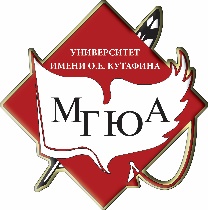 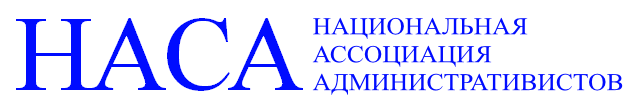 